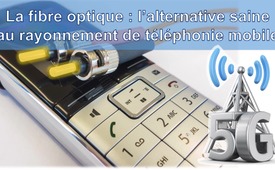 La fibre optique : l’alternative saine au rayonnement de téléphonie mobile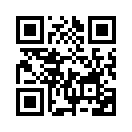 Une alternative à la technologie nuisible de la téléphonie mobile est l'expansion du câble à fibre optique, qui est totalement inoffensive pour notre santé. Où en est l'Allemagne par rapport à d'autres pays en ce qui concerne cette expansion ?Les câbles à fibre optique, également appelés fibres optiques, permettent d’atteindre des débits de transfert de données élevés. Les fournisseurs d’accès Internet offrent aux clients jusqu’à 1 000 Mégabits* par seconde. Mais ce n’est pas tout : une ligne principale en fibre de verre peut même transmettre de 8 800 000 à 19 200 000 Mbit/s. Comme aucun champ électrique ou magnétique n’est généré dans le réseau de fibres optiques, ils sont totalement inoffensifs pour l’homme. Autres avantages : ils offrent un haut niveau de sécurité contre les écoutes clandestines et permettent de transmettre les données sur une plus grande distance sans perte de transmission. Le leader de l’expansion de la fibre optique est la Corée du Sud avec une connexion à fibre optique de 78,5 % suivi par la Suède avec 64,3 %. L’Allemagne, par contre, se trouve loin derrière avec 2,6 %. Ce n’est pas surprenant puisqu’il y a seulement 5 % des subventions qui ont été utilisées. Les câbles en fibre de verre sont considérés comme une technologie sûre et d’avenir, aucun autre moyen de transmission n’offrant une bande passante plus importante ; malgré cela des investissements sont encore réalisés dans la technologie de la téléphonie mobile, qui est nuisible pour la santé. 

*Méga (= 1 000 000)de mg./jn.Sources:https://de.wikipedia.org/wiki/Glasfasernetz
www.glasfaser-internet.info/vorteile.html
https://de.statista.com/infografik/3553/anteil-von-glasfaseranschluessenin-ausgewaehlten-aendern/Cela pourrait aussi vous intéresser:#5G-TelephonieMobile - Téléphonie mobile - www.kla.tv/5G-TelephonieMobile

#WiFi - Wifi – la mort insidieuse est invitée ! - www.kla.tv/WiFiKla.TV – Des nouvelles alternatives... libres – indépendantes – non censurées...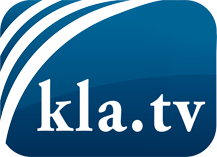 ce que les médias ne devraient pas dissimuler...peu entendu, du peuple pour le peuple...des informations régulières sur www.kla.tv/frÇa vaut la peine de rester avec nous! Vous pouvez vous abonner gratuitement à notre newsletter: www.kla.tv/abo-frAvis de sécurité:Les contre voix sont malheureusement de plus en plus censurées et réprimées. Tant que nous ne nous orientons pas en fonction des intérêts et des idéologies de la système presse, nous devons toujours nous attendre à ce que des prétextes soient recherchés pour bloquer ou supprimer Kla.TV.Alors mettez-vous dès aujourd’hui en réseau en dehors d’internet!
Cliquez ici: www.kla.tv/vernetzung&lang=frLicence:    Licence Creative Commons avec attribution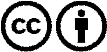 Il est permis de diffuser et d’utiliser notre matériel avec l’attribution! Toutefois, le matériel ne peut pas être utilisé hors contexte.
Cependant pour les institutions financées avec la redevance audio-visuelle, ceci n’est autorisé qu’avec notre accord. Des infractions peuvent entraîner des poursuites.